2. razredPozdravljeni starši, pozdravljeni učenci!Pošiljam naloge za ta teden:How are you today? Fine/Good/Happy/Sad?How's the weather today?Za ogrevanje se spomnite pesmice: Head, shoulders, knees and toes https://www.youtube.com/watch?v=WX8HmogNyCYZraven pojte in kažite na dele telesa.Poglejte si zgodbico: From head to toe https://www.youtube.com/watch?v=fOIx72g0UdADoločena žival pove, kdo je in kaj zna/kaj lahko naredi. Nato vpraša: Can you do it? (Ali ti lahko to narediš?) Pokaži in odgovori, da lahko: I can do it.Poglej si posnetek: This is me https://www.youtube.com/watch?v=QkHQ0CYwjaI(chin=brada)Če imate tiskalnik, natisni spodnje telo in poveži besede z delom telesa ter list prilepi v zvezek – če nimate tiskalnika, se nariši v zvezek in napiši osnovne dele telesa ter jih poveži.Za konec še ena pesmica: https://www.youtube.com/watch?v=eBVqcTEC3zQZraven naj miga tvoj prst in kaže na dele telesa.V kolikor imate kakšno vprašanje ali dilemo, sem vam na voljo na alenka.petek@guest.arnes.siŽelim vam vse dobro in ostanite zdravi!Alenka Petek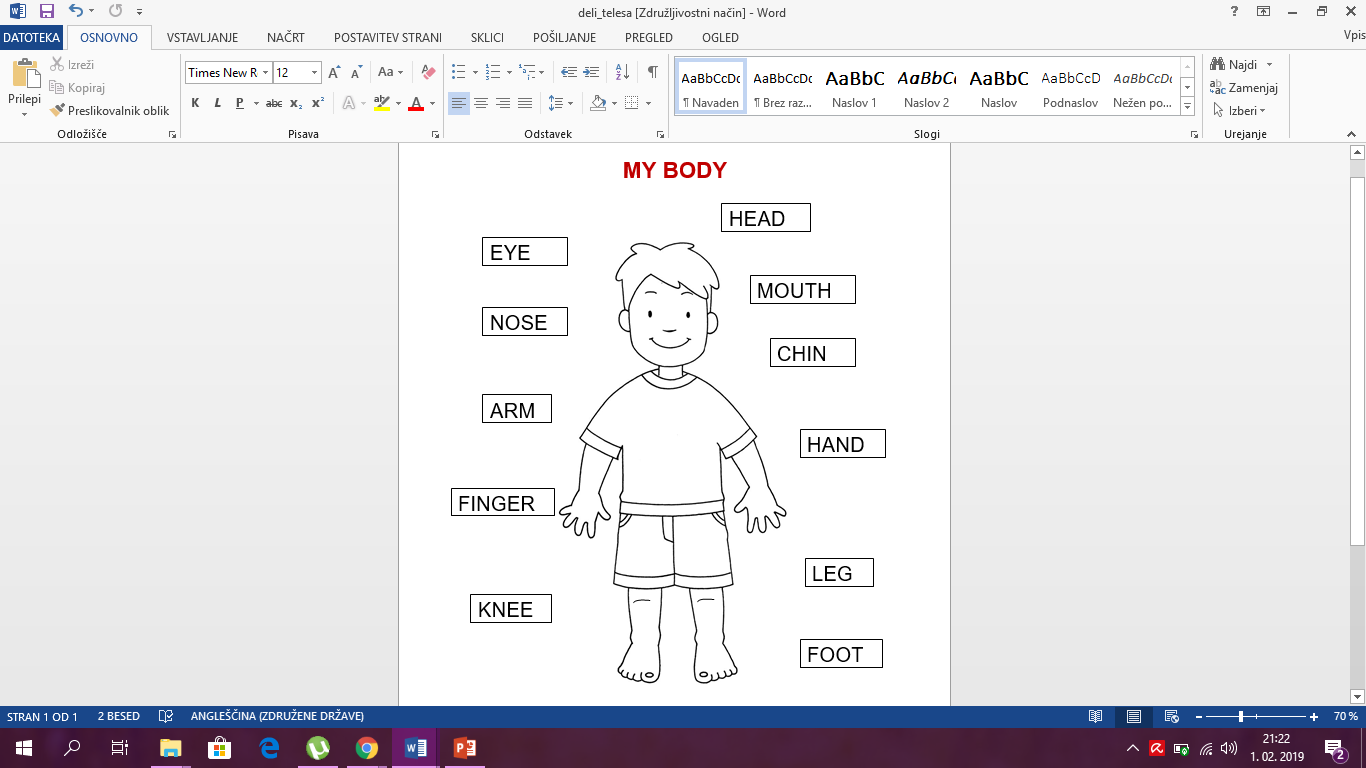 